Publicado en Valencia el 12/08/2021 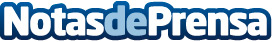 MEDUSA SHISHA SHOP: La revolucionaria tienda de cachimbas que lidera el mercado europeoMedusa Shisha Shop nació en el año 2016 como una pequeña tienda física de cachimbas en Valencia. En aquel momento, las cachimbas todavía no eran demasiado populares, por lo que pronto se convirtió en la primera tienda de la Comunidad Valenciana especializada en este sector. Tras mucho trabajo y esfuerzo por parte de todo el equipo, Medusa Shisha Shop consiguió hacerse un hueco en el panorama (primero español y luego europeo) del mundo de las cachimbas hasta convertirse en el líder indiscutibleDatos de contacto:Javier Ávila667311537Nota de prensa publicada en: https://www.notasdeprensa.es/medusa-shisha-shop-la-revolucionaria-tienda-de Categorias: Franquicias Entretenimiento Emprendedores http://www.notasdeprensa.es